Załącznik Nr 1do SWZ nr OR-IV.272.15.2023.DK………………………………………………………………………………………………………………(Nazwa i adres Wykonawcy)Zarząd Powiatu Sokólskiegoul. Marsz. J. Piłsudskiego 816-100 SokółkaFORMULARZ OFERTOWY dostawa samochodu osobowego do przewozu dziewięciu osób, przystosowanego do przewozu osoby niepełnosprawnej na wózku inwalidzkim  Ja niżej podpisany .....................................................................................................(Imię i nazwisko osoby upoważnionej do reprezentowania Wykonawcy)działając w imieniu i na rzecz Wykonawcy/Wykonawców występujących wspólnie…………………......................................................................................................................................................................................................................................................(nazwa (firma) dokładny adres Wykonawcy/Wykonawców); w przypadku składania oferty przez podmioty występujące wspólnie podać nazwy (firmy) i dokładne adresy wszystkich podmiotów składających wspólna ofertę)NIP ……………………………………             REGON …………………………………...tel. ....................................................            e-mail:………………………………………         przystępując do postępowania o udzielenie zamówienia publicznego prowadzonego w trybie podstawowym, o którym mowa w art. 275 pkt 1 ustawy z dnia 11 września 2019r. prawo zamówień publicznych (Dz. U. z 2022 r. poz. 1710 ze zm.), zwanej dalej ,,ustawą pzp” na  dostawę samochodu osobowego do przewozu dziewięciu osób, przystosowanego do przewozu osoby niepełnosprawnej na wózku inwalidzkim.składam ofertę i :Oferuję realizację zamówienia za cenę ryczałtową…………….. zł brutto (słownie: …………………………………………………………………………..), zgodnie z kalkulacją przedstawioną w tabeli nr 1.Tabela nr 1Zobowiązuję się zrealizować zamówienie w terminie …….. dni kalendarzowych od zawarcia umowyZobowiązuję się udzielić:- …….. miesięcznej rękojmi i gwarancji ogólnej bez limitu kilometrów,Producent samochodu zapewnia:- …….. miesięczną gwarancję na powłokę lakierniczą- …….. miesięczną gwarancję na perforację nadwozia.Oświadczam, że:zaoferowany samochód spełnia warunki określone w Szczegółowym opisie przedmiotu zamówienia, co zostało potwierdzone w wypełnionym Załączniku nr 3 do SWZ, stanowiącym jednocześnie załącznik do Formularza ofertowego,cena ofertowa obejmuje wszystkie koszty związane z prawidłową realizacją zamówienia z uwzględnieniem postanowień zawartych w SWZ,zapoznałem się z treścią SWZ dla niniejszego zamówienia i nie wnoszę do niej zastrzeżeń oraz zdobyłem konieczne informacje do właściwego przygotowania oferty,akceptuję wskazany w SWZ termin związania złożoną ofertą,akceptuję bez zastrzeżeń postanowienia projektu umowy i w razie wybrania naszej oferty zobowiązuję się do podpisania umowy na warunkach zawartych w SWZ, w miejscu i terminie wskazanym przez Zamawiającego.Oświadczam, że wypełniłem obowiązki informacyjne przewidziane w art. 13 lub art. 14 RODO wobec osób fizycznych, od których dane osobowe bezpośrednio lub pośrednio pozyskałem w celu ubiegania się o udzielenie zamówienia publicznego w niniejszym postępowaniu.Tajemnicę przedsiębiorstwa w rozumieniu przepisów o zwalczaniu nieuczciwej konkurencji stanowią następujące dokumenty dołączone do oferty:………………………………………………………………………………………………………………………………………………………………………………………………(należy wskazać dokumenty objęte tajemnicą przedsiębiorstwa i uzasadnić, że zastrzeżenie dotyczy informacji, które podlegają ochronie jako tajemnica przedsiębiorstwa)Zgodnie z art. 18 ust. 3 ustawy pzp, nie ujawnia się informacji stanowiących tajemnicę przedsiębiorstwa w rozumieniu przepisów o zwalczaniu nieuczciwej konkurencji, jeżeli wykonawca wraz z przekazaniem takich informacji, zastrzegł, że nie mogą być one udostępniane oraz wykazał, że zastrzeżone informacje stanowią tajemnice przedsiębiorstwa. Wykonawca nie może zastrzec informacji, o których mowa w art. 222 ust. 5 ustawy pzp.Zgodnie z art. 462 ust. 2 ustawy Prawo zamówień publicznych, informuję, że zamierzam/nie zamierzam (niepotrzebne skreślić) powierzyć podwykonawcom wykonanie następujących części zamówienia:a) wykonanie części dotyczącej ...................... firmie ..................................................... z siedzibą w ....................................Wartość brutto części zamówienia powierzona podwykonawcy wynosi: ................ zł lub stanowi ....................% wartości całego zamówienia.b) wykonanie części dotyczącej ............................ firmie ............................................... z siedzibą w ..................................Wartość brutto części zamówienia powierzona podwykonawcy wynosi: ................ zł lub stanowi ....................% wartości całego zamówienia.Oświadczam, że wybór naszej oferty będzie/nie będzie* prowadził do powstania u Zamawiającego obowiązku podatkowego zgodnie z przepisami o podatku od towarów i usług w myśl art. 225 ust. 1 ustawy pzp. Jeśli ten punkt nie zostanie wypełniony przez Wykonawcę, Zamawiający uznaje, że wybór oferty Wykonawcy nie będzie prowadził do powstania u Zamawiającego obowiązku podatkowego zgodnie z przepisami o podatku od towarów i usług w myśl art. 225 ust. 1ustawy  pzp. W przypadku, zaznaczenia, że wybór oferty będzie prowadził do powstania u Zamawiającego obowiązku podatkowego Wykonawca obowiązany jest wskazać w Tabeli nr 1:w wierszu nr 1 nazwę towaru lub usługi, cenę netto, stawkę podatku VAT, jaką winien przyjąć do wyceny Wykonawcaw wierszu nr 2 (który należy dodać) nazwę towaru lub usługi, cenę netto towaru lub usługi objętego obowiązkiem podatkowym zamawiającego, bez kwoty podatku i stawkę podatku VAT, która zgodnie z wiedzą wykonawcy, będzie miała zastosowanie.W związku z wynikającym z art. 68 ust. 3 ustawy z dnia 11 stycznia 2018 r. o elektromobilności i paliwach alternatywnych (Dz. U. z 2023 r. poz. 875) obowiązkiem zapewnienia co najmniej 10% udziału pojazdów elektrycznych lub pojazdów napędzanych gazem ziemnym we flocie pojazdów użytkowanych przy wykonywaniu zamówienia publicznego oświadczam, że:	☐ 	przy realizacji tego zamówienia nie będą używane pojazdy samochodowe/przy realizacji tego zamówienia będą używane pojazdy samochodowe w liczbie mniejszej niż 5 sztuk – należy wpisać liczbę  ….. (niepotrzebne skreślić)	☐ 	przy realizacji tego zamówienia będą używane pojazdy samochodowe w liczbie co najmniej 5 sztuk, - należy wpisać liczbę ….. w związku z czym w przypadku uznania złożonej przeze mnie oferty za najkorzystniejszą zobowiązuję się nie później niż przed zawarciem umowy złożyć oświadczenie o zapewnieniu co najmniej 10% udziału pojazdów elektrycznych lub pojazdów napędzanych gazem ziemnym we flocie pojazdów użytkowanych przy wykonywaniu zamówienia publicznegoPodmiot, w imieniu którego składam niniejszą ofertę jest ((należy zaznaczyć właściwą pozycję): 	  mikroprzedsiębiorcą,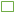   małym przedsiębiorcą,  średnim przedsiębiorcą,  prowadzącym jednoosobową działalność gospodarczą,  osobą fizyczną nieprowadzącą działalności gospodarczej,  inny rodzaj (wpisać jaki)……………………………………….mikroprzedsiębiorca - przedsiębiorcę, który w co najmniej jednym roku z dwóch ostatnich lat obrotowych spełniał łącznie następujące warunki:a) zatrudniał średniorocznie mniej niż 10 pracowników orazb) osiągnął roczny obrót netto ze sprzedaży towarów, wyrobów i usług oraz z operacji finansowych nieprzekraczający równowartości w złotych 2 milionów euro, lub sumy aktywów jego bilansu sporządzonego na koniec jednego z tych lat nie przekroczyły równowartości w złotych 2 milionów euro; mały przedsiębiorca - przedsiębiorcę, który w co najmniej jednym roku z dwóch ostatnich lat obrotowych spełniał łącznie następujące warunki:a) zatrudniał średniorocznie mniej niż 50 pracowników orazb) osiągnął roczny obrót netto ze sprzedaży towarów, wyrobów i usług oraz z operacji finansowych nieprzekraczający równowartości w złotych 10 milionów euro, lub sumy aktywów jego bilansu sporządzonego na koniec jednego z tych lat nie przekroczyły równowartości w złotych 10 milionów euro- i który nie jest mikroprzedsiębiorcą; średni przedsiębiorca - przedsiębiorcę, który w co najmniej jednym roku z dwóch ostatnich lat obrotowych spełniał łącznie następujące warunki:a) zatrudniał średniorocznie mniej niż 250 pracowników orazb) osiągnął roczny obrót netto ze sprzedaży towarów, wyrobów i usług oraz z operacji finansowych nieprzekraczający równowartości w złotych 50 milionów euro, lub sumy aktywów jego bilansu sporządzonego na koniec jednego z tych lat nie przekroczyły równowartości w złotych 43 milionów euro- i który nie jest mikroprzedsiębiorcą ani małym przedsiębiorcą;Definicje na podstawie art. 7 ust. 1 ustawy z dnia 6 marca 2018r. Prawo przedsiębiorcówUwaga! * niepotrzebne skreślićOfertę  należy złożyć w formie elektronicznej opatrzonej kwalifikowanym podpisem elektronicznym lub w postaci elektronicznej opatrzonej podpisem zaufanym lub podpisem osobistym, zgodnie z przepisami Rozporządzenia z dn. 30 grudnia 2020 r. w sprawie sposobu sporządzenia i przekazywania informacji oraz wymagań technicznych dla dokumentów elektronicznych oraz środków komunikacji elektronicznej w postępowaniu o udzielenie zamówienia publicznego lub konkursu (Dz. U. z 2020 r., poz. 2452)Typ, marka, model oferowanego samochoduIlość [szt.]Cena jedn. netto [zł]VAT [%]Cena jedn. brutto [zł]Wartość brutto [zł]1